1.Να υπολογιστούν το τετράγωνο, ο κύβος, η τέταρτη, η πέμπτη και η έκτη δύναμη του αριθμού 10. Τι παρατηρείτε;2.Υπολόγισε τις δυνάμεις: 21, 22, 23, 24, 25, 26, 27, 28, 29, 210Αριθμητική παράσταση λέγεται κάθε σειρά αριθμών που συνδέονται μεταξύ τους με τα σύμβολα των πράξεων.Σε μία αριθμητική παράσταση συμφωνούμε η προτεραιότητα των πράξεων να είναι η ακόλουθη:Υπολογισμός δυνάμεων.Εκτέλεση πολλαπλασιασμών και διαιρέσεωνΕκτέλεση προσθέσεων και αφαιρέσεων.Αν υπάρχουν παρενθέσεις, εκτελούμε πρώτα τις πράξεις μέσα στις παρενθέσεις με την παραπάνω σειρά. Το τελικό αποτέλεσμα που βρίσκουμε μετά την εκτέλεση όλων των πράξεων σε μία αριθμητική παράσταση το λέμε τιμή της.1.Να εκτελεστούν οι πράξεις: (α) (2 · 5)4 + 4 · (3 + 2)2 (β) (2 + 3)3 - 8 · 322.Βρες τις τιμές των παραστάσεων: (α) (6+5)2 και 62+52, (β) (3+6)2 και 32+62. Τι παρατηρείς;3.Να γραφεί το ανάπτυγμα του αριθμού 7.604 με χρήση των δυνάμεων του 10.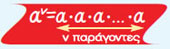 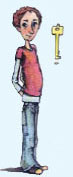 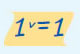 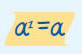 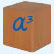 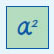 